КВАРТАЛНО ИСТРАЖИВАЊЕ О ПРЕТОВАРУ И ОСТАЛИМ УСЛУГАМА У
ПРИСТАНИШТИМА, СТАНИЦАМА, ЛУКАМА И ОСТАЛИМ МЕСТИМАЗа ______ квартал 2020. године  Обавеза давања података темељи се на члану 26. а казнене одредбе за одбијање давања података или давање непотпуних 
и нетачних података на члану 52. Закона о званичној статистици („Сл. гласник РС“, бр. 104/2009). Подаци ће бити коришћени искључиво у статистичке сврхе и неће бити објављивани као појединачни. 
Сви подаци имају карактер пословне тајне.(Заокружити одговор)Табела 1. Инвентарско стањеТабела 2а. Претовар теретаТабела 2б. Претовар контејнераТабела 3. Промет у складиштимаТабела 4. Подаци о потрошеној електричној енергији, утрошеном гориву  и запосленима1)1) 1 ℓ Дизела = 0,85  kg, 1 ℓ моторног бензина = 0,75 kg, 1 ℓ  мазива = 0,91 kg, 1 ℓ ТНГ = 0,55 kg, 1 ℓ мазута = 0,97 kg на 150CУПУТСТВО ЗА САСТАВЉАЊЕ ИЗВЕШТАЈАТабела 1. Инвентарско стањеПорталне и полупорталне дизалице су све дизалице причвршћене за тло, или за пруге које прекрцавају терет са брода, или на брод.Мостне дизалице су врста дизалица у складиштима, или на отвореном простору које служе за премештање терета. Ауто дизалице су специјалан тип друмских радних возила на које је уграђена дизалица.Пловне дизалице су пловни објекти на властити погон с уграђеном дизалицом и неограниченим радијусом кретања.Ауто лифтови (виљушкари) су радна возила где се терет смешта на виљушку, или друге додатне уређаје.Транспортери су све врсте бескрајних трака и сличних уређаја (конвејери, елеватори).Утоваривачи су претоварна средства на точковима која терет захватају кашиком.Истоваривачи су претоварна средства која терет захватају кошарама које се налазе на траци.Табела 2a. Претовар теретаПретоварена (прометна) тона односи се на 1 тону терета коју пословни субјект преузима за отпрему и где се иста роба, без обзира на манипулације које су са њом извршене, исказује само једном. Претоварена роба исказује се у бруто-бруто износу, односно заједно са тежином амбалаже или опреме (контејнер).Изманипулисана тона или тона операција је јединица радног учинка, која представља једно премештање робе. Ако је 1 тона робе претоварена са брода и спремљена у складиште, а из складишта претоварена на железнички вагон, онда су извршене 3 тона операције, односно изманипулисано је 3 тона операције.Утовар подразумева укрцај робе са земље или обале у превозно средство.Истовар је искрцај робе са превозног средства на тло, обалу или неки други предвиђен простор,	Директан претовар је прекрцај робе са једног превозног средства на друго, без коришћења неких других простора на тлу, обали или у складишту. 	Премештање је свака манипулација робом на отвореном простору, у затвореном или отвореном складишту, при чему је роба остала у истом простору.Табела 2б. Промет контејнераПретоварени контејнери су број контејнера (празни или пуни) по свим модалитетима. Те претоварене контејнере је неопходно изразити у TEU јединицама. TEU јединица је заједничка мера контејнера сведене на 20 стопа (број контејнера величине 40 стопа = 2 TEU; број контејнера величине 30 стопа = 1,5 TEU; број контејнера величине 20 стопа = 1 TEU).Табела 3. Промет у складиштима Представља количину робе која је прошла кроз складиште. Посебно се исказује промет робе у затвореним складиштима, а посебно у отвореним складиштима. Податак о стању на почетку године остаје исти у свим кварталним извештајима.Табела 4. Подаци о потрошеној електричној енергији, утрошеном гориву  и запосленимаПотрошена електрична енергија представља количину која је утрошена за покретање средстава за руковање (претовар).Утрошено гориво се исказује у килограмима, а приказује се само гориво неопходно за покретање и рад механизације.Запослени су сви радници који раде у пословном субјекту за претовар, укључујући и власнике који у њему раде, партнере који обављају сталну делатност у пословном субјекту, као и особе које раде ван пословног субјекта али су радним уговором везане за исто и директно примају накнаду од пословног субјекта, без обзира да ли раде пуно или краће време од пуног радног времена. Ученици школа који обављају праксу у пословном субјекту не обухватају се у категорији запослених особа.Датум  ________________ 2020. годинеШтампано у Републичком заводу за статистикуwww.stat.gov.rsОбразац ПР/Т-11РЕПУБЛИКА СРБИЈАЗакон о званичној статистици
„Службени гласник РС“, број 104/09.Републички завод за статистикуЗакон о званичној статистици
„Службени гласник РС“, број 104/09.Шифра истраживања: 013110ЛукеПристаништаСтаницеПОДАЦИ ЗА ЈЕДИНИЦУ ЗА КОЈУ СЕ ПОДНОСИ ИЗВЕШТАЈПОДАЦИ ЗА ЈЕДИНИЦУ ЗА КОЈУ СЕ ПОДНОСИ ИЗВЕШТАЈПОДАЦИ ЗА ЈЕДИНИЦУ ЗА КОЈУ СЕ ПОДНОСИ ИЗВЕШТАЈПОДАЦИ ЗА ЈЕДИНИЦУ ЗА КОЈУ СЕ ПОДНОСИ ИЗВЕШТАЈПОДАЦИ ЗА ЈЕДИНИЦУ ЗА КОЈУ СЕ ПОДНОСИ ИЗВЕШТАЈПОДАЦИ ЗА ЈЕДИНИЦУ ЗА КОЈУ СЕ ПОДНОСИ ИЗВЕШТАЈПОДАЦИ ЗА ЈЕДИНИЦУ ЗА КОЈУ СЕ ПОДНОСИ ИЗВЕШТАЈПОДАЦИ ЗА ЈЕДИНИЦУ ЗА КОЈУ СЕ ПОДНОСИ ИЗВЕШТАЈПОДАЦИ ЗА ЈЕДИНИЦУ ЗА КОЈУ СЕ ПОДНОСИ ИЗВЕШТАЈПОДАЦИ ЗА ЈЕДИНИЦУ ЗА КОЈУ СЕ ПОДНОСИ ИЗВЕШТАЈПОДАЦИ ЗА ЈЕДИНИЦУ ЗА КОЈУ СЕ ПОДНОСИ ИЗВЕШТАЈПОДАЦИ ЗА ЈЕДИНИЦУ ЗА КОЈУ СЕ ПОДНОСИ ИЗВЕШТАЈПОДАЦИ ЗА ЈЕДИНИЦУ ЗА КОЈУ СЕ ПОДНОСИ ИЗВЕШТАЈПОДАЦИ ЗА ЈЕДИНИЦУ ЗА КОЈУ СЕ ПОДНОСИ ИЗВЕШТАЈа)Назив (фирма)Назив (фирма)Назив (фирма)Назив (фирма)(Пословна, обрачунска, радна и друга јединица уписује фирму-назив у чијем је саставу и свој назив)(Пословна, обрачунска, радна и друга јединица уписује фирму-назив у чијем је саставу и свој назив)(Пословна, обрачунска, радна и друга јединица уписује фирму-назив у чијем је саставу и свој назив)(Пословна, обрачунска, радна и друга јединица уписује фирму-назив у чијем је саставу и свој назив)(Пословна, обрачунска, радна и друга јединица уписује фирму-назив у чијем је саставу и свој назив)(Пословна, обрачунска, радна и друга јединица уписује фирму-назив у чијем је саставу и свој назив)(Пословна, обрачунска, радна и друга јединица уписује фирму-назив у чијем је саставу и свој назив)(Пословна, обрачунска, радна и друга јединица уписује фирму-назив у чијем је саставу и свој назив)(Пословна, обрачунска, радна и друга јединица уписује фирму-назив у чијем је саставу и свој назив)(Пословна, обрачунска, радна и друга јединица уписује фирму-назив у чијем је саставу и свој назив)(Пословна, обрачунска, радна и друга јединица уписује фирму-назив у чијем је саставу и свој назив)(Пословна, обрачунска, радна и друга јединица уписује фирму-назив у чијем је саставу и свој назив)(Пословна, обрачунска, радна и друга јединица уписује фирму-назив у чијем је саставу и свој назив)б)Матични број јединственог регистраМатични број јединственог регистраМатични број јединственог регистраМатични број јединственог регистраМатични број јединственог регистраМатични број јединственог регистраМатични број јединственог регистраРедни број јединице у саставуРедни број јединице у саставуРедни број јединице у саставуРедни број јединице у саставуРедни број јединице у саставуРедни број јединице у саставув)ОпштинаОпштинаМестоМестоМестоУлица и бројУлица и бројУлица и бројТелефонТелефонг)Делатност (група)Делатност (група)Делатност (група)Делатност (група)Делатност (група)КварталКварталКварталКварталКварталРегионРегионРегионРегионРегионПортал-
не и полу-порталне дизалицеМостне дизалицеАуто дизалицеПловне дизалицеАуто-лифтови (виљушка-ри)Транспо-ртери (конвејери)Утовари-вачиИстовари-вачиабвгдђежзи1.Број2.КапацитетПрви месец у кварталуДруги месец у кварталуТрећи месец у кварталуУкупно у кварталу (б+в+г)Од почетка године до краја извештајног кварталаааабвгдђ1.Претоварене тоне2.Изманипулисане тоне (3+4+5+6)3.Утовар4.Истовар5.Директан претовар6.Премештање7.Ручно изманипулисане тонеПрви месец у кварталуДруги месец у кварталуТрећи месец у кварталуУкупно у кварталу (б+в+г)Од почетка године до краја извештајног кварталаааабвгдђ1.Број претоварених контејнера2.У ТЕU јединицамаСтање на почетку годинеУлазУлазИзлазИзлазСтање крајем извештајног квартала(б+г-ђ)Стање на почетку годинеу извешта-јном кварталуод почетка године у извешта-јном кварталуод почетка године Стање крајем извештајног квартала(б+г-ђ)ааабвгдђе1.Затворена складишта2.Отворена складиштаПрви месец у кварталуДруги месец у кварталуТрећи месец у кварталуУкупно у кварталу (б+в+г)Од почетка године до краја извешта-јног кварталаабвгдђ1.Потрошена електрична енергија, MWh2.Мазут, kg3.Дизел,  kg4.Бензин, kg5.Мазива, kg6.ТНГ, kg7.ЗапослениХХХХХХХХХХХХ Напомена:Образац попунио:Образац попунио:Руководилац:Руководилац:(име и презиме)(име и презиме)(име и презиме)(име и презиме)Контакт телефон:/e-mail:e-mail:(обавезно унети и позивни број)(обавезно унети и позивни број)(обавезно унети и позивни број)(обавезно унети и позивни број)(обавезно унети и позивни број)(обавезно унети и позивни број)(обавезно унети и позивни број)(обавезно унети и позивни број)(обавезно унети и позивни број)(обавезно унети и позивни број)(обавезно унети и позивни број)(обавезно унети и позивни број)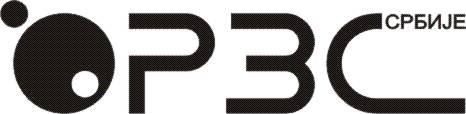 